РОЗПОРЯДЖЕННЯ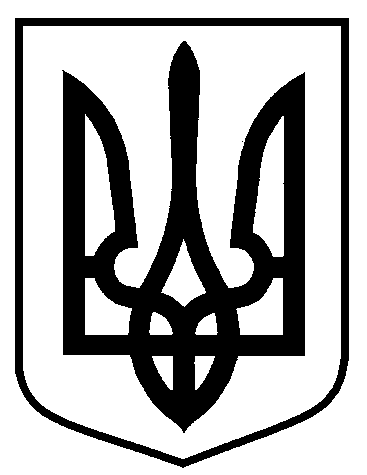 МІСЬКОГО ГОЛОВИм. Суми								Додаток 1до розпорядження міського головивід  01.06.2023 № 181-Р  СПИСОК учасників навчально-тренувального збору з вільної боротьбиНачальник відділу фізичної культури та спорту				        Є.О. Обравіт РОЗРАХУНОКвитрат на проведення навчально-тренувального збору з вільної боротьби(вісімнадцять тисяч дев’ятсот двадцять вісім гривень 00 копійок)Начальник відділу фізичної культури та спорту				        Є.О. Обравіт від   01.06.2023  № 181-Р            Про проведення навчально-тренувального збору з вільної боротьби           На виконання рішення Сумської міської ради від 24 листопада          2021 року № 2509-МР «Про затвердження «Програми розвитку фізичної культури і спорту Сумської міської територіальної громади на 2022 – 2024 роки» зі змінами (завдання 1 підпрограма 1), керуючись пунктом 20 частини четвертої статті 42 Закону України «Про місцеве самоврядування в Україні»:         1. Відділу фізичної культури та спорту Сумської міської ради        (Обравіт Є.О.) провести з 01 по 08 червня 2023 року навчально-тренувальний збір з вільної боротьби провідним спортсменам та тренерам СМТГ з метою якісної підготовки до Всеукраїнського турніру-меморіалу ЗТУ О.Сазонова, який відбудеться в місті Львові (додаток 1).          2. Департаменту фінансів, економіки та інвестицій Сумської міської ради (Липова С.А.) здійснити в установленому порядку фінансування видатків у сумі 18 928 (вісімнадцять тисяч дев’ятсот двадцять вісім) грн.       00 коп. на проведення заходу, передбачене в бюджеті Сумської міської територіальної громади на 2023 рік згідно з КПКВК 0215011 «Проведення навчально-тренувальних зборів і змагань з олімпійських видів спорту» (додаток 2).          3. Відділу бухгалтерського обліку та звітності Сумської міської ради (Костенко О.А.) здійснити розрахунки по відділу фізичної культури та спорту згідно з наданими документами.4. Контроль за виконанням даного розпорядження покласти на заступника міського голови з питань діяльності виконавчих органів ради Мотречко В.В.Міський голова                                                                              О.М. ЛисенкоОбравіт 70-05-11Розіслати: Костенко О.А., Липовій С.А., Мотречко В.В., Обравіт Є.О.№ з/пПрізвище, ім’я та по батьковіУчасникРік народженняМісце занять1.Рубан Артем Олексійовичспортсмен2012ДЮСШ «Спартак»2.Наумов Семен Миколайовичспортсмен2012ДЮСШ «Спартак»3.Сєвєрин Матвій Артемовичспортсмен2012ДЮСШ з вільної боротьби4.Усок Володимир Романовичспортсмен2012ДЮСШ «Спартак»5.Літвіновв Ілля Олександровичспортсмен2011ДЮСШ «Спартак»6.Соколов Богдан Віталійовичспортсмен2011СК Олімпієць-17.Майковський Кирил Максимовичспортсмен2012СК Олімпієць-18.Тарабар Поліна Русланівнаспортсменка2010СК Олімпієць-19.Пожиленко Данил Сергійовичспортсмен2010СК Олімпієць-110.Просоленко Єгор Сергійовичспортсмен2008СК Олімпієць-111.Шаповал Андрій Віталійовичспортсмен2008СК Олімпієць-112.Співак Денис ВолодимировичтренертренерСК Олімпієць-113.Тарабар Руслан ГригоровичТренер, відповідальний за безпеку спортсменів під час НТЗТренер, відповідальний за безпеку спортсменів під час НТЗДЮСШ з вільної боротьбиДодаток 2до розпорядження міського голови від   01.06.2023  № 181-Р                     КЕКВ 2240 «Оплата послуг (крім комунальних)»:Оплата послуг з харчування на період участі в НТЗ:Спортсмени  11 чол. х 8 дн. х 182,00 грн=16016,00 грнТренер 2 чол. х 8 дн. х 182,00 грн=2912,00 грнУсього:18928,00 грн